附件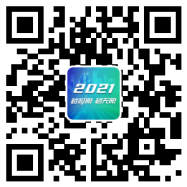 2021中国（上海）国际隧道工程研讨会2021年4月18-20日 中国·上海注册回执单注：1、如需回执表电子版请进入大会官网（https://cits2021.tunnelling.cn/）下载，请准确详细填写回执后及时返回至会务组联系人：参会：张洁萍：021-64227731 13641984094   邮箱：2021CITS@tunnelling.cn   传真：021-54640607参展：王桂华：021-64225589 13166298002   邮箱：2021CITS@tunnelling.cn   传真：021-546406072、报名截止时间：2021年4月15日。参会人员信息参会人员信息参会人员信息参会人员信息参会人员信息参会人员信息参会人员信息参会人员信息参会人员信息参会人员信息姓名单位单位职务手机手机性别EmailEmail通讯地址增值税专用发票开票信息增值税专用发票开票信息增值税专用发票开票信息增值税专用发票开票信息增值税专用发票开票信息增值税专用发票开票信息增值税专用发票开票信息增值税专用发票开票信息增值税专用发票开票信息增值税专用发票开票信息单位名称纳税人识别号纳税人识别号纳税人识别号地址电话电话电话开户行账号账号账号汇款账号户    名：靖轩（上海）文化传播有限公司开户银行：中国银行上海昌里路第二支行账    号：446871490552户    名：靖轩（上海）文化传播有限公司开户银行：中国银行上海昌里路第二支行账    号：446871490552户    名：靖轩（上海）文化传播有限公司开户银行：中国银行上海昌里路第二支行账    号：446871490552户    名：靖轩（上海）文化传播有限公司开户银行：中国银行上海昌里路第二支行账    号：446871490552户    名：靖轩（上海）文化传播有限公司开户银行：中国银行上海昌里路第二支行账    号：446871490552户    名：靖轩（上海）文化传播有限公司开户银行：中国银行上海昌里路第二支行账    号：446871490552户    名：靖轩（上海）文化传播有限公司开户银行：中国银行上海昌里路第二支行账    号：446871490552户    名：靖轩（上海）文化传播有限公司开户银行：中国银行上海昌里路第二支行账    号：446871490552户    名：靖轩（上海）文化传播有限公司开户银行：中国银行上海昌里路第二支行账    号：446871490552是否参观（单选）是否参观（单选） 路线1：上海轨道交通市域线机场联络通道 路线1：上海轨道交通市域线机场联络通道 路线1：上海轨道交通市域线机场联络通道 路线1：上海轨道交通市域线机场联络通道 路线1：上海轨道交通市域线机场联络通道 路线1：上海轨道交通市域线机场联络通道 路线1：上海轨道交通市域线机场联络通道否 是否参观（单选）是否参观（单选） 路线2：苏州河深层排水调蓄隧道深基坑工程 路线2：苏州河深层排水调蓄隧道深基坑工程 路线2：苏州河深层排水调蓄隧道深基坑工程 路线2：苏州河深层排水调蓄隧道深基坑工程 路线2：苏州河深层排水调蓄隧道深基坑工程 路线2：苏州河深层排水调蓄隧道深基坑工程 路线2：苏州河深层排水调蓄隧道深基坑工程否 是否参观（单选）是否参观（单选） 路线3：盾构法隧道施工智能管控中心 路线3：盾构法隧道施工智能管控中心 路线3：盾构法隧道施工智能管控中心 路线3：盾构法隧道施工智能管控中心 路线3：盾构法隧道施工智能管控中心 路线3：盾构法隧道施工智能管控中心 路线3：盾构法隧道施工智能管控中心否 是否参加分论坛（最多可选两个）是否参加分论坛（最多可选两个） 论坛1：轨道交通与地下空间开发建设技术论坛 论坛1：轨道交通与地下空间开发建设技术论坛 论坛1：轨道交通与地下空间开发建设技术论坛 论坛1：轨道交通与地下空间开发建设技术论坛 论坛1：轨道交通与地下空间开发建设技术论坛 论坛1：轨道交通与地下空间开发建设技术论坛 论坛1：轨道交通与地下空间开发建设技术论坛否 是否参加分论坛（最多可选两个）是否参加分论坛（最多可选两个） 论坛2：智能化及精细化隧道建设技术论坛 论坛2：智能化及精细化隧道建设技术论坛 论坛2：智能化及精细化隧道建设技术论坛 论坛2：智能化及精细化隧道建设技术论坛 论坛2：智能化及精细化隧道建设技术论坛 论坛2：智能化及精细化隧道建设技术论坛 论坛2：智能化及精细化隧道建设技术论坛否 是否参加分论坛（最多可选两个）是否参加分论坛（最多可选两个） 论坛3：超大直径盾构隧道建设关键技术论坛 论坛3：超大直径盾构隧道建设关键技术论坛 论坛3：超大直径盾构隧道建设关键技术论坛 论坛3：超大直径盾构隧道建设关键技术论坛 论坛3：超大直径盾构隧道建设关键技术论坛 论坛3：超大直径盾构隧道建设关键技术论坛 论坛3：超大直径盾构隧道建设关键技术论坛否 是否参加分论坛（最多可选两个）是否参加分论坛（最多可选两个） 论坛4：城市基础设施全生命周期智慧运营管理论坛 论坛4：城市基础设施全生命周期智慧运营管理论坛 论坛4：城市基础设施全生命周期智慧运营管理论坛 论坛4：城市基础设施全生命周期智慧运营管理论坛 论坛4：城市基础设施全生命周期智慧运营管理论坛 论坛4：城市基础设施全生命周期智慧运营管理论坛 论坛4：城市基础设施全生命周期智慧运营管理论坛否 是否参加分论坛（最多可选两个）是否参加分论坛（最多可选两个） 论坛5：多样性隧道建设技术论坛 论坛5：多样性隧道建设技术论坛 论坛5：多样性隧道建设技术论坛 论坛5：多样性隧道建设技术论坛 论坛5：多样性隧道建设技术论坛 论坛5：多样性隧道建设技术论坛 论坛5：多样性隧道建设技术论坛否 是否参加分论坛（最多可选两个）是否参加分论坛（最多可选两个） 论坛6：地下工程装备的设计与创新技术论坛 论坛6：地下工程装备的设计与创新技术论坛 论坛6：地下工程装备的设计与创新技术论坛 论坛6：地下工程装备的设计与创新技术论坛 论坛6：地下工程装备的设计与创新技术论坛 论坛6：地下工程装备的设计与创新技术论坛 论坛6：地下工程装备的设计与创新技术论坛否 是否参展是否参展是 是 是 是 是 是 是 否 是否住宿是否住宿 上海红塔豪华精选酒店    （上海市浦东新区东方路889号）大床：800元/间晚（含单早）；双床：800元/间晚（含双早） 上海红塔豪华精选酒店    （上海市浦东新区东方路889号）大床：800元/间晚（含单早）；双床：800元/间晚（含双早） 上海红塔豪华精选酒店    （上海市浦东新区东方路889号）大床：800元/间晚（含单早）；双床：800元/间晚（含双早） 上海红塔豪华精选酒店    （上海市浦东新区东方路889号）大床：800元/间晚（含单早）；双床：800元/间晚（含双早） 上海红塔豪华精选酒店    （上海市浦东新区东方路889号）大床：800元/间晚（含单早）；双床：800元/间晚（含双早） 上海红塔豪华精选酒店    （上海市浦东新区东方路889号）大床：800元/间晚（含单早）；双床：800元/间晚（含双早） 上海红塔豪华精选酒店    （上海市浦东新区东方路889号）大床：800元/间晚（含单早）；双床：800元/间晚（含双早）否 是否住宿是否住宿 上海浦东假日酒店        （上海市浦东新区东方路899号）大床：620元/间晚（含单早）；双床：700元/间晚（含双早） 上海浦东假日酒店        （上海市浦东新区东方路899号）大床：620元/间晚（含单早）；双床：700元/间晚（含双早） 上海浦东假日酒店        （上海市浦东新区东方路899号）大床：620元/间晚（含单早）；双床：700元/间晚（含双早） 上海浦东假日酒店        （上海市浦东新区东方路899号）大床：620元/间晚（含单早）；双床：700元/间晚（含双早） 上海浦东假日酒店        （上海市浦东新区东方路899号）大床：620元/间晚（含单早）；双床：700元/间晚（含双早） 上海浦东假日酒店        （上海市浦东新区东方路899号）大床：620元/间晚（含单早）；双床：700元/间晚（含双早） 上海浦东假日酒店        （上海市浦东新区东方路899号）大床：620元/间晚（含单早）；双床：700元/间晚（含双早）否 是否住宿是否住宿 锦江之星（上海陆家嘴店） （上海市浦东新区浦电路57号） 大床：300元/间晚（含单早） 锦江之星（上海陆家嘴店） （上海市浦东新区浦电路57号） 大床：300元/间晚（含单早） 锦江之星（上海陆家嘴店） （上海市浦东新区浦电路57号） 大床：300元/间晚（含单早） 锦江之星（上海陆家嘴店） （上海市浦东新区浦电路57号） 大床：300元/间晚（含单早） 锦江之星（上海陆家嘴店） （上海市浦东新区浦电路57号） 大床：300元/间晚（含单早） 锦江之星（上海陆家嘴店） （上海市浦东新区浦电路57号） 大床：300元/间晚（含单早） 锦江之星（上海陆家嘴店） （上海市浦东新区浦电路57号） 大床：300元/间晚（含单早）否 是否住宿是否住宿大床房：     间          标准间：     间大床房：     间          标准间：     间大床房：     间          标准间：     间大床房：     间          标准间：     间大床房：     间          标准间：     间大床房：     间          标准间：     间大床房：     间          标准间：     间大床房：     间          标准间：     间备注：酒店和会场有往返短驳车接送。备注：酒店和会场有往返短驳车接送。备注：酒店和会场有往返短驳车接送。备注：酒店和会场有往返短驳车接送。备注：酒店和会场有往返短驳车接送。备注：酒店和会场有往返短驳车接送。备注：酒店和会场有往返短驳车接送。备注：酒店和会场有往返短驳车接送。备注：酒店和会场有往返短驳车接送。备注：酒店和会场有往返短驳车接送。